pesi specifici di metalli e leghepesi specifici di metalli e leghepesi specifici di metalli e leghepesi specifici di metalli e leghepesi specifici di metalli e leghemetallo o legapeso (kg/dm3) 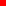 metallo o legapeso (kg/dm3)acciaio comune7.8 - 7.9mercurio13.6acciaio inox7.48 - 8metallo antifrizione9.3 - 10.6acciaio laminato7.85metallo bianco7.1alluminio laminato2.70 - 2.75metallo delta8.6alluminio fuso2.56 - 2.64molibdeno10.2alpacca8.4 - 8.9monel8.36 - 8.84argentana8.4 - 8.9nichel8.8argento10.49oro19.25berillio1.84ottone in getti8.4 - 8.7bronzo (8-14% stagno)7.4 - 8.9ottone laminato e trafilato8.43 - 8.73bronzo fosforoso8.78 - 8.92piombo11.34bronzo di alluminio (3-10% Al)7.7 - 8.7platino21.4bronzo al piombo8.8 - 9.5rame8.93ferro7.85rame al berillio8.1 - 8.25ghisa6.8 - 7.8stagno7.28leghe leggere a base Mg1.76 - 1.87tungsteno19.1leghe leggere a base Al2.56 - 2.8zinco7.1peso specifico di legno e legnami
n.b. le due indicazioni del peso, si riferiscono alle condizioni di legni allo stato verde e legni stagionatipeso specifico di legno e legnami
n.b. le due indicazioni del peso, si riferiscono alle condizioni di legni allo stato verde e legni stagionatipeso specifico di legno e legnami
n.b. le due indicazioni del peso, si riferiscono alle condizioni di legni allo stato verde e legni stagionatipeso specifico di legno e legnami
n.b. le due indicazioni del peso, si riferiscono alle condizioni di legni allo stato verde e legni stagionatipeso specifico di legno e legnami
n.b. le due indicazioni del peso, si riferiscono alle condizioni di legni allo stato verde e legni stagionatilegnopeso (t/m3)legnopeso (t/m3)abete rosso1 - 0.4ontano1 - 0.5acero1 - 0.55palissandro1 - 0.65balsa0.1pero1 - 0.65castagno1.02 - 0.54pino0.9 - 0.4ciliegio1 - 0.7pioppo0.85 - 0.5faggio1.05 - 0.7pitch-pine0.9 - 0.75frassino1.1 - 0.6platano1 - 0.55larice0.85 - 0.5robinia1.05 - 0.75mogano1.01 - 0.6rovere1.1 - 0.75noce0.9 - 0.6sughero0.24olmo1 - 0.6tiglio0.85 - 0.4peso specifico di liquidi e soluzionipeso specifico di liquidi e soluzionipeso specifico di liquidi e soluzionipeso specifico di liquidi e soluzionipeso specifico di liquidi e soluzioniliquido o soluzionepeso (kg/l)liquido o soluzionepeso (kg/l)acido acetico1.055acido solforico al 87 % in H2O1.8acido cloridrico al 10 % in H2O1.05acqua distillata1acido cloridrico al 90 % in H2O1.20acqua ossigenata1.465acido formico 1.22acqua ragia0.86 - 0.88acido nitrico al 25 % in H2O1.15acqua di mare1.02 - 1.03acido nitrico al 90 % in H2O1.5alcool etilico puro0.79acido solforico puro1.89olio lubrificante0.9 - 0.93acido solforico al 7.5 % in H2O1.05olio di lino cotto0.94acido solforico al 27 % in H2O1.2olio di ricino0.97acido solforico al 50 % in H2O1.4petrolio lampante0.79 - 0.82peso specifico vari materiali peso specifico vari materiali peso specifico vari materiali peso specifico vari materiali peso specifico vari materiali sostanzapeso  (kg/dm3) sostanzapeso (kg/dm3) amianto2.1 - 2.8gomma1 - 2argilla1.8 - 2.6gomma sintetica0.9 - 1.5bachelite1.3 - 1.4grafite1.9 - 2.3bitume1.1 - 1.5grassi0.92 - 0.94calcestruzzo2.2 - 2.45linoleum1.15 - 1.3carbarundum3.2marmo2.52 - 2.85carta0.7 - 1.15mattoni1.4 - 2.2catrame1.2mica2.6 - 3.2celluloide1.4minio8.6 - 9.1cera0.95 - 0.98paraffina0.87 - 0.9colla1.2 - 1.3pomice0.4 - 0.9colofonia1.07porcellana2.2 - 2.5cuoio1.02 - 1.2quarzo2.5 - 2.8diamante3.5 - 3.6vetro laminato2.4 - 2.6ebanite1.15 - 1.22cristallo2.9 - 3.4fibra1.1 - 1.45vetro flint3.15 - 3.9gesso2.3zolfo1.93 - 2.07peso di sostanze in mucchiopeso di sostanze in mucchiopeso di sostanze in mucchiopeso di sostanze in mucchiopeso di sostanze in mucchiosostanzapeso (kg/m3) sostanzapeso (kg/m3) arenarie calcari leggeri2300lignite (mattonelle in mucchio)720argilla asciutta1800lignite (mattonelle assestate)1030argilla bagnata2000lignite (mattonelle rotonde)820barbabietole570 - 650malta (calce e sabbia)1700 - 1800caffè in grani (secco, crudo)500 - 700mandorle secche con guscio730 - 740calcare duro2700mandorle secche senza guscio800 calcare compatto 2500 marmi compatti 2800 calce grassa (cotta e polverulenta) 500 mattoni ordinari 2800 calcestruzzo con calcare 2000 mele300  calcestruzzo con granito 2200 neve caduta fresca80 - 190  calcestruzzo con frammenti di mattone 1800 neve umida e acquosa 200 - 800 carbone di legno dolce 150 nitro del Cile (in mucchio) 1000 carbone di legno duro 220 paglia sciolta30 - 45  carboni fossili 720 - 850 paglia di 3 mesi in pagliaio 50 - 70 cemento (sciolto) 1400 paglia pressata100 - 200  cenere 900 patate650 - 750  coke (del gas) 350 - 470 pere e prugne 350 conifere (in ciocchi) 330 pietra da calce (calcare) 2000 erba fresca sciolta250 - 350  rocce disgregabili ~2000 fieno sciolto 40 - 60 sabbia per forme in mucchio 1200 fieno di 6 mesi in fienile 80 - 100 sabbia per forme pressata1650  fieno pressato 200 - 350 sabbia, creta, calcare (asciutti) 1600 fieno in silos300 - 400  sabbia, creta, calcare (bagnati) 2100fosforiti1200 - 1300salgemma (macinato)1015ghiaia asciutta1500sale marino (fino)785ghiaia bagnata1700sale marino (grosso)745graniti2700terra silicea leggera1500grano750 - 780terra ghiaiosa asciutta1600lana di vetro20 - 120terra ghiaiosa umida1800legno di abete bianco (in ciocchi)340terra argillosa secca2000legno di abete rosso (in ciocchi)320terra argillosa umida2300legno di faggio (in ciocchi)400terra mista e ciottoli1800 - 2200legno di quercia (in ciocchi)420terra vegetale1700letame fresco200 - 300torba asciutta325 - 410letame maturo450 - 650torba umida550 - 650lignite secca in pezzi650 - 780tufo macinato950